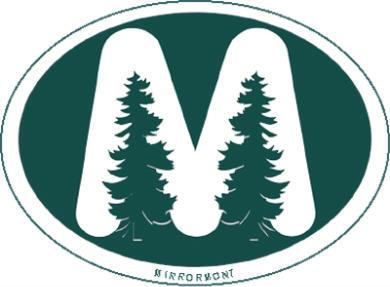 Mirrormont Community AssociationP.O. Box 476, Issaquah, WA  98027    www.mirrormont.orgMINUTES OF MONTHLY MCA MEETING        of the Board of Directors of the Mirrormont Community Association; all MCA members are welcome Meeting Location:  MCC Clubhouse, 25500 SE Mirrormont Dr, Issaquah WAat 7:00pm on Tuesday, September 6th  2022WELCOME & CALL TO ORDER   IN ATTENDANCEGuests:   NEW BUSINESSMCC Rental processAction Items:  Ian to send email proposal to Christine regarding process.Carrie to regularly send minutes to MCCPea Patch Potlucks – Linda to pay for the upcoming potluck – ($45), but these will no longer be held here.  These potlucks used to be held in people’s homes, but were transitioned to the MCC.  UNFINISHED BUSINESSTV Tower Easement (Ian) Follow-up on Easement & quit claim deeds associated with TV Tower.   Discussion:  This is completed.   Documents are printed out.  Margaret printed out final easement documents, and will be kept in her financial folders.   Action Items:  None – close itemStrategies to recruit volunteers and MCA membersOPEN POSITIONS:Webmaster Firewise committee members - Wayne & Linda are actively seeking volunteers to serve on the Firewise Committee in order to address issues highlighted in the updated Community Wildfire Risk Assessment.Discussion:  Perhaps we could have a recruitment table at the 60th Anniversary Party.Action Items:Amin to add list of Job descriptions on the websiteAmin to send out recruitment email in OctoberMowing Request – Concerns re: grass & vegetation alongside road within Mirrormont.Background - King County Mowing was to resume August 1.  Service request #58512 created for mowing to be queued. Funding for private mowingPossible for Alen Painter Grant for improvements to entryway, native plants, etc.?Solstice Landscaping during summer?Approval from landowners needed.OFFICERS’ REPORTS & UPDATESMembership - Larry Mar  Members:  Park:  Amin, Meg, Linda Playground - Meg - August 15, 2022-Meg Wade talked to Scott ThomasMeg called Scott Thomas. He is reviewing all projects for capital improvements (playgrounds). Scott Thomas is now our KC Park projectThere is a one year back log. He can help us proceed with the playground and grants. He will have to approve any project that we want to be installed but will be unable to review it for another year (August 2023). He recommends filling out the application form for KC park projects and get it in line to be reviewed for 2023. He sent the form to Meg.Meg wants to do something for the children in the mean time. What is possible? Scott said that anything with 3 ft or less has the least liability. Such as an obstacle course (tires), balance beam, log maze, 3 ft parallel bars, tether ball etc.What can we do for the kids and what rules are there for using our “Park Fund”- $24,000.00” left over from the CPG grant 2005.Scott had talked to TJ Davis about the original CPG grant of $125,000 and the remainder that is left. TJ Davis said he had closed our file on the 2005 grant. At this point, we are not required to finish the goals on this grant which was the picnic shelter and toilet. We can spend what is left of the park fund on whatever we want for the Mirrormont community. We have been the stewards for the grant and can choose. Scott would want to know what we are using it for. It can be used for the start of the playground project. That will mean we would need less money in grants for the playground. All installation will need King County approval.Mirrormont is unique to all county parks. It was created by our county council member David Irons, and we can reach out to R. Dunn for more funds to create what we can. We can call Scott (KC Parks manager ) with questions 206-477-4586Other ideas to use the money:  Gravel path, some other educational thing, Save money for snow or roads?Discussion:  Board agrees to move forward with playground.  Action Items:Meg to start on the Community Partnership Grants Program Preliminary Proposal.Meg to ask for timeline regarding playground implementation.  Firewise Updates:  LindaMirrormont Firewise Action PlanMike completed a community assessment.  Needs Public Relations Campaign to Action Items:Need to get the Firewise committee together.  Treasury:  Margaret Pfeifle – see report belowArchitectural Report: AUGUST 2022 Mirrormont Architectural Review CommitteeComplaints:ChickensNotice sent and confirmed delivered via Priority Mail after non-response to email from this household regarding chicken complaints from two neighbors. No response back from homeowners.Second notice will be sent in September as per the notification process outlined by the attorney. If no response is received 30 days after the second notice, the process followed by the Committee will be complete. At that point the homeowner may proceed to litigation for violation of the Restrictive Covenants and may ask the MCA to join in the lawsuit.Vehicle in Right of WayNotice sent to homeowner regarding vehicle parked in right of way. Homeowner was unaware of the restrictions, and moved the vehicle upon notice.Inquiries:● Two inquiries from escrow companies with confusion over whether there is a homeownersassociation (HOA) in MirrormontDIRECTORS’ REPORTSCommunity Events (Kellie)Community 60th Anniversary Party (Sept. 17th 12-4pm)Food Trucks:  Food trucks have been difficult, they don’t want to commit in case they get a better offer.  Mike Paulson has agreed to help secure food trucks as he knows some people. Music:  Has been secured and scheduled.Volunteer for Membership Recruitment TableHistory/MCC Clubhouse – need lights.  Linda and Kellie will help set-upLinda to do History welcome outside.Meg and Kellie to bring easels.  Craft Table:  Mary & Heidi will be managing the craft table. Shifts for bouncy house – Mary to send out emails to high school kids.Kellie will send out sign-up sheet for volunteers needs.  Membership Table:  Need to keep track of time volunteers for grant requirement.Party is open to everyone in the communitySecurity:  Do we want an off duty police officer for security?  Group agrees that this is not required for a mid-afternoon party, and no alcohol will be served.  Port-a-potties: have been reserved.Clean-up crew:  need additional Trash cans.  Look at garbage solutions.Carrie to find dumpster company and forward to Ian and Kellie.Currently within budgetEmail Events@mirrormont.org if you are interested in volunteering.Recent Community Events:Movie Night (occurred 8/26/22)About 30-35 people attended.  Seemed to go really well!Upcoming Community Events:Welcome Program: (Connie Harris):  Pea Patch: Linda Shepherd – 155 pounds donated to the food bank.Questions, concerns, additional topics - noneMeeting Adjourned: 8:30pmTreasury Report:AttendeesIan Parker, PresidentMargaret Pfeifle, Treasurer Larry Mar, Membership VPWendy Antipow, Spring Clean-upKellie Batali, Director of Community EventsAmin Kees, Parks VPMeg Wade, Parks VPConnie Harris, Welcome CommitteeLinda Shepherd, Pea Patch CoordinatorWayne Elson, Firewise ChairCarrie Mapes, SecretaryMary NelsonNancy Sanchez7/1/2022 through 8/31/20227/1/2022 through 8/31/20227/1/2022 through 8/31/20227/1/2022 through 8/31/20227/1/2022 through 8/31/20227/1/2022 through 8/31/20227/1/2022 through 8/31/20227/1/2022 through 8/31/2022DateNumDescriptionMemoCategoryClrAmountPark fund - $23,984.63Park fund - $23,984.63Park fund - $23,984.63Park fund - $23,984.63Park fund - $23,984.63Park fund - $23,984.63Park fund - $23,984.63Park fund - $23,984.63MCA Fund - $25,574.22MCA Fund - $25,574.22MCA Fund - $25,574.22MCA Fund - $25,574.22MCA Fund - $25,574.22MCA Fund - $25,574.22MCA Fund - $25,574.22MCA Fund - $25,574.227/7/20221895Law Office Of Jeffrey M. Eustislegal fees for TV tower removalTransmitter TowerR-1,003.007/7/20221896Solstice Landscape6/1/2022Entryway & SignsR-141.317/7/20221897PSEJune 2022 - final invoiceTransmitter TowerR-22.557/7/2022TXFRPea Patchto Pea Patch Tracking[Pea Patch Tracking]R-2,458.007/25/2022DEPPaypalmembershipMembershipR143.287/18/20221899Republic Servicesspring 2022 clean upSpring Clean UpR-200.857/31/20221900Martha Pinskyrefreshments for 2022 garden tourGarden Tour-112.408/2/2022DEPDepositelectrical payment - Rod Johnson - lastTransmitter Tower94.378/3/20221901Gracie Stanek3 hrs life guard for welcome partySocial Events-55.008/3/20221903Solstice Landscape7/1/2022Entryway & Signs-141.187/31/2022DEPWix TranfermembershipMembershipR96.508/21/2022DEPPaypalmembershipMembership47.768/21/20221904Mary Nelsonmeet and greetSocial Events-145.618/21/20221905Rachel WrightpostageArchitechture Comm-8.958/28/20221906Secretary of State2022 annual report filing feeAdministrative-20.00Pea Patch Tracking - $2,270.737/7/2022Pea Patchto Pea Patch TrackingMCA fundR2,458.007/10/20221898Washington Water Service6/1/2022Pea PatchR-31.118/3/20221902Washington Water Service7/1/2022Pea Patch-156.16Larry has not cashed check #1893 for $88.08 for reimbursement of Microsoft office. Also, there is no transaction on the July bank statement for microsoft, may hit August statement. Looks like this may not be fixed, even though microsoft says it is. Larry, are you still being charged?Larry has not cashed check #1893 for $88.08 for reimbursement of Microsoft office. Also, there is no transaction on the July bank statement for microsoft, may hit August statement. Looks like this may not be fixed, even though microsoft says it is. Larry, are you still being charged?Larry has not cashed check #1893 for $88.08 for reimbursement of Microsoft office. Also, there is no transaction on the July bank statement for microsoft, may hit August statement. Looks like this may not be fixed, even though microsoft says it is. Larry, are you still being charged?Larry has not cashed check #1893 for $88.08 for reimbursement of Microsoft office. Also, there is no transaction on the July bank statement for microsoft, may hit August statement. Looks like this may not be fixed, even though microsoft says it is. Larry, are you still being charged?Larry has not cashed check #1893 for $88.08 for reimbursement of Microsoft office. Also, there is no transaction on the July bank statement for microsoft, may hit August statement. Looks like this may not be fixed, even though microsoft says it is. Larry, are you still being charged?Larry has not cashed check #1893 for $88.08 for reimbursement of Microsoft office. Also, there is no transaction on the July bank statement for microsoft, may hit August statement. Looks like this may not be fixed, even though microsoft says it is. Larry, are you still being charged?Larry has not cashed check #1893 for $88.08 for reimbursement of Microsoft office. Also, there is no transaction on the July bank statement for microsoft, may hit August statement. Looks like this may not be fixed, even though microsoft says it is. Larry, are you still being charged?Larry has not cashed check #1893 for $88.08 for reimbursement of Microsoft office. Also, there is no transaction on the July bank statement for microsoft, may hit August statement. Looks like this may not be fixed, even though microsoft says it is. Larry, are you still being charged?Republic notification of credit $253.68 received.Republic notification of credit $253.68 received.Republic notification of credit $253.68 received.Republic notification of credit $253.68 received.Republic notification of credit $253.68 received.Republic notification of credit $253.68 received.Republic notification of credit $253.68 received.Republic notification of credit $253.68 received.2022 state annual report filing fee by check as on line option not available due to updates. Mailed fee and form to state 8-29-20222022 state annual report filing fee by check as on line option not available due to updates. Mailed fee and form to state 8-29-20222022 state annual report filing fee by check as on line option not available due to updates. Mailed fee and form to state 8-29-20222022 state annual report filing fee by check as on line option not available due to updates. Mailed fee and form to state 8-29-20222022 state annual report filing fee by check as on line option not available due to updates. Mailed fee and form to state 8-29-20222022 state annual report filing fee by check as on line option not available due to updates. Mailed fee and form to state 8-29-20222022 state annual report filing fee by check as on line option not available due to updates. Mailed fee and form to state 8-29-20222022 state annual report filing fee by check as on line option not available due to updates. Mailed fee and form to state 8-29-2022